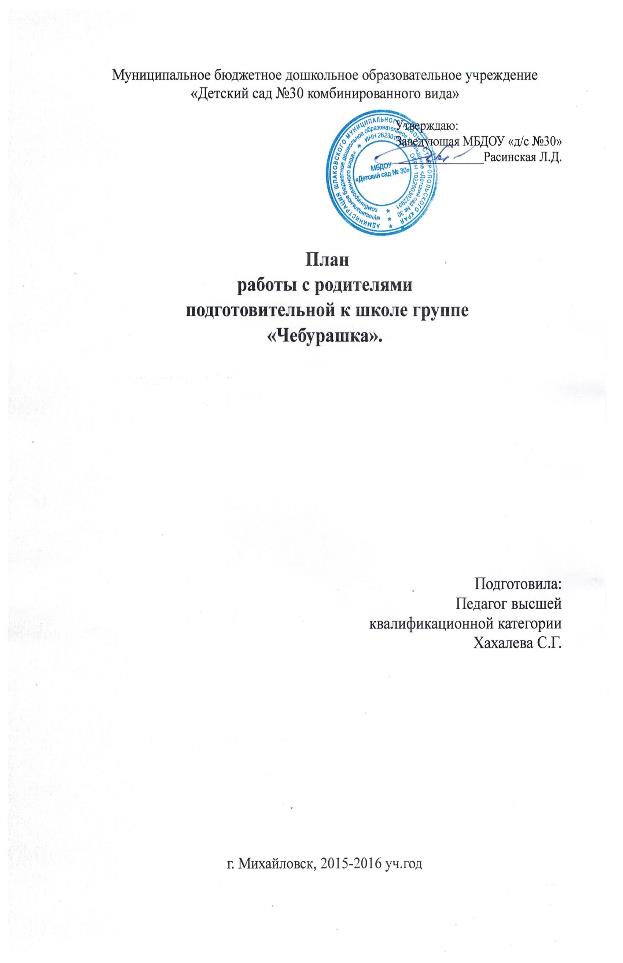                      ПЛАН РАБОТЫ С РОДИТЕЛЯМИ НА  2015/2016 УЧ. ГОДМЕСЯЦМЕРОПРИЯТИЯОТВЕТСТВЕННЫЙСЕНТЯБРЬ1.День знаний, день семьи.2. Семейный проект «Осень  в гости просим».3. Консультация «Во что играют наши дети».4. «За безопасность всей семьёй» - тематическая неделя, выпуск родительских проектов по ПДД.ВоспитательМузыкальный руководительОКТЯБРЬ1. Родительское  собрание «Путешествие в страну знаний продолжается – Возрастные особенности, Задачи воспитания».2.Наглядно – информационный материал «Стили семейного воспитания».3.Консультация «Роль семьи в речевом развитии ребёнка».4. Вечер развлечений «Здравствуй осень – в гости просим».ВоспитательМузыкальный руководительНОЯБРЬ1. Консультация «волшебный мир книги».2. Наглядно – информационный материал . «Влияние родительских установок на развитие ребенка».3. Семейный вечер «Мы  прославляем матерей».ВоспитательМузыкальный руководительДЕКАБРЬ1. Родительский проект «Новогодняя сказка» (конкурсные поделки).2. Родительское собрание « Безопасность ребёнка».3. Памятка «12 никогда для родителей».4. Наглядно – информационный материал «Детская агрессия».5. Новогодний карнавал.ВоспитательМузыкальный руководительЯНВАРЬ1. Праздничные колядки» - информация  для родителей .2. Консультация «Зимние забавы» - проведите выходные с пользой для ребёнка.3. Наглядно – информационный материал «Закаливающие процедуры для детей».ВоспитательФЕВРАЛЬ1.Консультация « Дети с повышенным чувством ответственности».2. «День защитника Отечества» - тематическая неделя, выпуск родительских проектов.3. Проводы зимы «Масленица».ВоспитательМузыкальный руководительМАРТ1. Праздничное развлечение «8 марта  - праздник мам» - тематическая неделя, выпуск родительских проектов.2. Родительское собрание «Эмоциональное благополучие ребенка».3. «Учимся наблюдать за изменениями в природе».ВоспитательАПРЕЛЬ1. «Пасха» - тематическая неделя, выпуск родительских проектов.2. Наглядно – информационный материал «Безопасность ребёнка при общении  с природой».ВоспитательМАЙ1. Родительское собрание «Итоги воспитательно  - образовательной работы с детьми за учебный год».2. Анкетирование «По результатам года».3. «День Победы» – праздничные встречи с ветеранами – тематическая неделя, выпуск родительских проектов.4. Выпускной балВоспитательМузыкальный руководитель